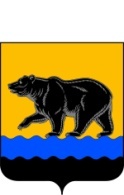 РОССИЙСКАЯ ФЕДЕРАЦИЯХАНТЫ-МАНСИЙСКИЙ АВТОНОМНЫЙ ОКРУГ – ЮГРА(Тюменская область)ТЕРРИТОРИАЛЬНАЯ ИЗБИРАТЕЛЬНАЯ КОМИССИЯ ГОРОДА НЕФТЕЮГАНСКАПОСТАНОВЛЕНИЕот « 15 » августа  2016 года						       	  №232/335 Об утверждении графика работы участковых избирательных комиссий в период  с 15 августа 2016г. по  17 сентября 2016г. на выборах депутатов Думы города Нефтеюганска шестого созыва Заслушав информацию председателя территориальной избирательной комиссии города Нефтеюганска С.С. Мозолевской, в соответствии с пунктом 9 статьи 26 Федерального закона от 12.06.2002 №67-ФЗ «Об основных гарантиях избирательных прав и права на участие в референдуме граждан Российской Федерации», Календарным планом мероприятий по подготовке и проведению выборов депутатов Думы города Нефтеюганска шестого созыва, утвержденным постановлением территориальной избирательной комиссии города Нефтеюганска от 25.06.2016 №19/123 территориальная избирательная комиссия города Нефтеюганска, постановляет:            1.Утвердить график работы участковых избирательных комиссий 
города Нефтеюганска в период с 15 августа 2016г.  по 17 сентября 2016г.  на выборах депутатов Думы города Нефтеюганска шестого созыва 18 сентября 2016 года:-в рабочие дни с 16.00 до 20.00 часов (время местное), -в выходные дни с 10.00 до 14.00 часов (время местное).2.Разместить настоящее постановление на официальном сайте администрации города Нефтеюганска в разделе «Избирательная комиссия».Председатель территориальнойизбирательной комиссии						С.С. МозолевскаяСекретарь территориальнойизбирательной комиссии						Н.В. Арестова